YOUTH UP FOUNDATION (YUF),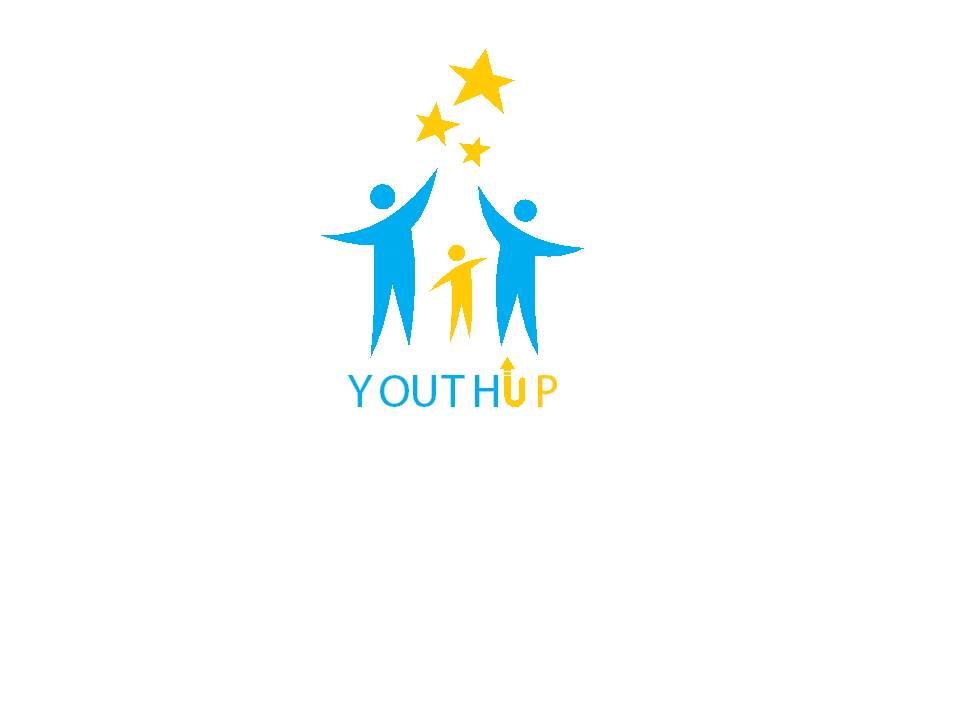 People’s Vision Response Network, Uganda office,Makindye, Mobutu Road, Katayira  Building,  First flow.  TEL: (+256) 700400096, 779490304P.O Box :  921 Kampala/ Uganda. `			E-mail: yuf.ug2014@gmail.comDear Prof. Antonio Imeneo DIRECTOR FUNVIC EU,Re: LETTER OF COLLABORATION WITH FUNVIC EUROPA FOR HUMANITARIAN ACTIVITIES.Youth Up Foundation is proud of you for the efforts you and the whole team are punting to promote peace appreciates this. Being interested in   building a peaceful world, if steps were not taken, to achieve economic and social development for all people everywhere, and ensure that their rights are protected, Having realized that this above is one of your objectives, Believing that collaboration with you will help us reach this grater dream, Youth Up Foundation members are here expressing their need of collaborating with FUNVIC EU to help us promote peaceful society where there is justice and equality for everyone. Peace will enable a sustainable environment to take shape and a sustainable environment will help promote peace.Kindly, consider our expressed concern,.Regards. Murhula Christian, Executive Director.